На Юго-Западе столицы жителям обеспечатбезопасный зимний отдых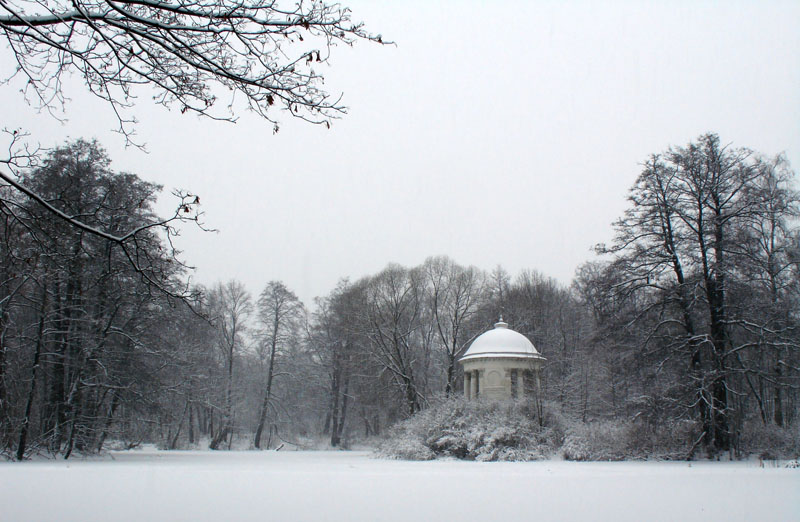 В префектуре идет работа по подготовке мест зимнего отдыха горожан.Решение о проведении комплекса мероприятий было принято на очередном заседании Комиссии по предупреждению и ликвидации чрезвычайных ситуаций и обеспечению пожарной безопасности, состоявшимся под руководством первого заместителя префекта Юго-Западного административного округа Анзора Алисултанова.Сотрудники Управления по ЮЗАО Департамента ГОЧСиПБ, совместно с заинтересованными организациями, приступили к мониторингу зон отдыха на предмет соответствия установленным правилам безопасности людей.«Наша основная задача состоит в том, чтобы все места зимнего отдыха были оборудованы информационными щитами, предупреждающими знаками и знаками безопасности, которые будут напоминать о правилах безопасного поведения и позволят свести к минимуму возникновение опасных ситуаций. Вместе со спасательными подразделениями Департамента ГОЧСиПБ ведется постоянная работа по разъяснению правил поведения и мерах безопасности в средствах массовой информации» — подчеркнул начальник службы по делам гражданской обороны и чрезвычайным ситуациям ЮЗАО Департамента ГОЧСиПБ Александр Бизенков.Напомним, что на территории Юго-Западного округа для зимнего отдыха жителей определены 13 мест, где можно прогуляться с детьми, подышать свежим воздухом, покормить птиц, слепить снеговикаи даже заняться рыбной ловлей, а для любителей активного отдыха на помощь придут санки, коньки и лыжи.В каждом месте отдыха размещен соответствующий знак. Список мест для отдыха: - Гагаринский район - Андреевская набережная, д.2;- Теплый Стан - пруды на территории санатория «Узкое» РАН (ул. Профсоюзная, д. 123);- Бутово - пруд в поселке Потапово (ул. Остафьевская, д.6);- Бутово - пруд у Храма Знамения иконы Божией Матери в д. Захарьино (ул. Шоссейная, д.28);- Бутово - Черневский пруд (ул. Южнобутовская, д. 113-117);- Обручевский район - Большой пруд Воронцовского парка (ул. Воронцовские пруды, д.3);- Бутово – зона отдыха «Битца» (МКАД, 36 км);- Теплый Стан - зона отдыха «Тропарево» (ул. Академика Виноградова, д.12);- Бутово - урочище Лысая гора (Парк «Битцевский лес»);- Бутово - пойма реки Битца, пруды № 1-4;- Коньково - Русская горнолыжная школа (Севастопольский проспект, напротив вл. 66) – горнолыжный склон «Столица»;- Бутово - Русская горнолыжная школа (ул. Старокачаловская, вл.22) – горнолыжный склон «Столица»;- Котловка - пруд на Нахимовском проспекте д.10.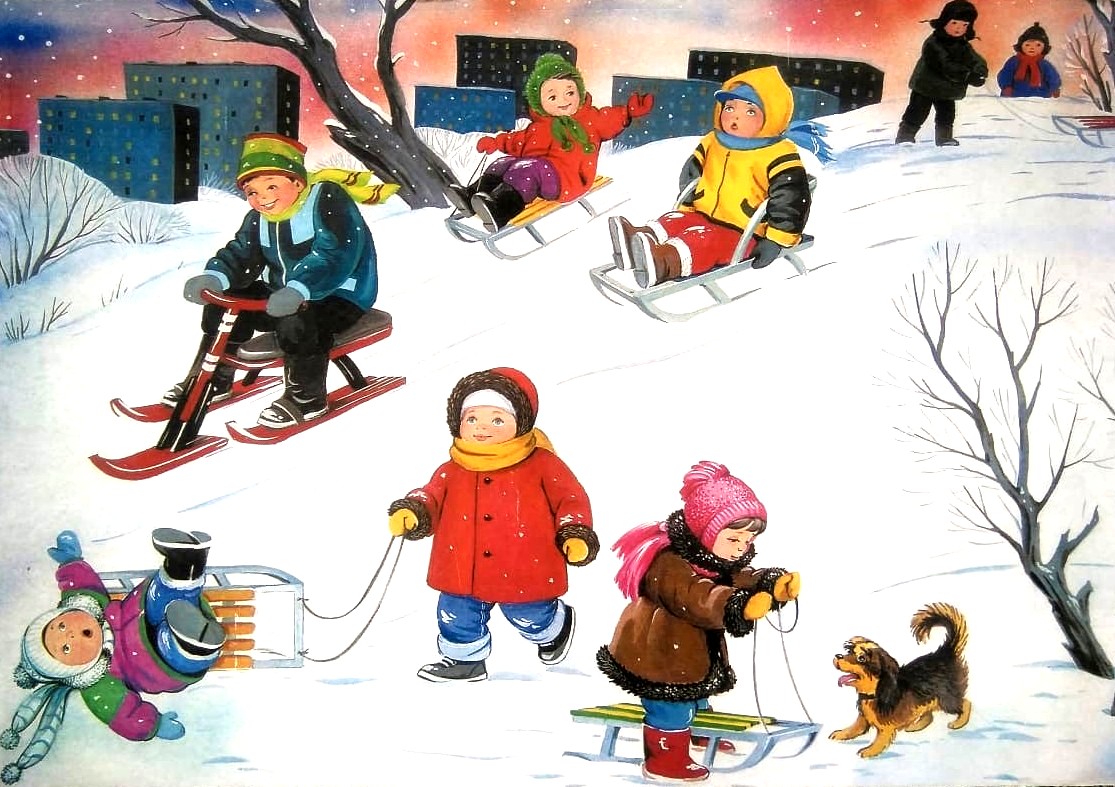 